ВЕНОК РАССКАЗОВ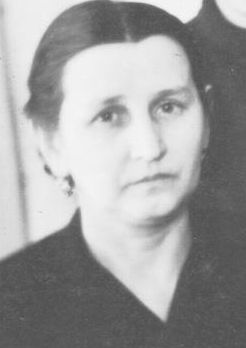 О МОЕЙ ПРАБАБУШКЕО её стойкости, выносливости, силе духа, мужестве, особенно в годы войны, я узнал из рассказов моей бабушки. Мне было лет одиннадцать, когда я случайно услышал песню на стихи Андрея Дементьева «Баллада о матери»:Постарела мать за тридцать лет,
А вестей от сына нет и нет.
Но она всё продолжает ждать,
Потому что верит, потому что мать. В словах песни было столько боли, ожидания и веры, что я поневоле задумался, а как коснулись война нашей семьи? И стал расспрашивать об этом бабушку.Этих рассказов было немного, но каждый раз бабушка, по случаю, вспоминала еще что-нибудь. Выходило так, что она знает и помнит многое о моей прабабушке, а о прадедушке меньше, потому что тот ушел из жизни, когда бабушка была еще маленькой.А какой она была, моя прабабушка?Родилась прабабушка Клавдия Павловна Сурина в 1905 году. Её отец был отличным механиком, владельцы заводов ценили его и старались переманить к себе на работу, поэтому семья часто переезжала с места на место. Из-за этого прабабушка проучилась в школе только три года. Перед Октябрьской революцией её отец решил осесть на одном месте и приобрести мельницу. Денег не хватало, поэтому он распродал все имущество, чтобы совершить покупку. Но случилась денежная реформа, и деньги обесценились. Вскоре вся семья заболела тифом, эпидемия которого свирепствовала повсюду. Отец умер, а прабабушка (в те года моя ровесница) еле выжила, и после тяжелой болезни училась ходить заново, как маленький ребёнок. Семья осталась без денег, без дома и без кормильца. А в стране начался страшный голод. Прабабушка, едва окрепнув, вместе с другими детьми вынуждена была по зимнему жёсткому снежному насту ползать в лес к березкам, чтобы набрать прошлогодних серёжек, которые потом заваривали и ели всей семьей, чтобы не умереть от голода. Позже за кусок хлеба прабабушка бралась за всякую работу у чужих людей. Она была очень способная, не боялась никакого труда: обрабатывала огороды, ухаживала за домашним скотом, умела навести чистоту и уют в доме, хорошо шила, вязала, готовила, а вечерами играла на гитаре в самодеятельном струнном оркестре и очень-очень любила танцевать. Прабабушка повзрослела. Посватался «положительный» жених, и вся семья настоятельно посоветовала ей выйти замуж. Вскоре родился первенец. Но видно не натанцевалась моя прабабушка: изредка, отпросившись у мужа, который был старше её, бежала она в клуб хоть немножечко покружиться в танце.Через несколько лет мирная жизнь кончилась, началась Великая Отечественная война. О прадедушкеВ первые же дни войны мой прадедушка Михаил Захарович Пронин ушел на фронт. Летом 1942 года разгорелась битва за Сталинград. Фашисты ожесточенно рвались к Волге, к переправам. Немцы наносили непрерывные удары по городу с воздуха. В те дни напряжённые бои с воздушным противником пришлось вести зенитчикам, в числе которых воевал и мой прадедушка. Он вспоминал, что ночами было видно, как раскалялись добела от постоянной стрельбы стволы их зениток. В конце концов враг отступил. Благодаря мужеству, стойкости наших войск наступил коренной перелом в ходе войны. А потом были другие сражения. В Вильнюсе – столице Литвы дедушка попал в госпиталь, и война для него закончилась раньше на три месяца до её настоящего окончания. Испытания тылом.Проводив мужа на фронт, прабабушка осталась с одна детьми, которых к тому времени было пятеро. Но прабабушка не запаниковала, как многие из женщин, мужья которых ушли на войну. Чтобы прокормить в голодные военные годы детей, ей приходилось распахивать землю, сажать хлеб, выращивать овощи, держать домашних животных, ездить в лес для заготовки дров. Тринадцатилетний сын Юра устроился работать электромехаником, потому как все взрослые мужчины ушли на фронт. До сих пор он вспоминает с содроганием себя, еще ребенка, среди громадных, зловеще грохочущих машин.Дети, по возможности, помогали по хозяйству и старательно учились в школе. Прабабушку всегда хвалили на родительских собраниях за их хорошую учебу и примерное поведение.Отряды насекомых.Изучая по биологии тему «Отряды насекомых. Стрекозы, вши, жуки, клопы», спрашиваю: «Бабушка, а ты живую вошь видела?» «А как же! Но на этот вопрос тебе бы прабабушка лучше ответила.»И начинаются воспоминания. Семья жила в пристанционном поселке. На станцию прибывали с фронтов составы с ранеными бойцами. Носилки с ранеными сгружали, временно размещали в здании вокзала, а тех, кому не хватало места, определяли на постой в дома жителей поселка. Бойцам оказывали посильную помощь – кормили, перевязывали, стирали одежду, бинты… Потом на грузовиках их вывозили в расположенный в соседнем городке госпиталь. По словам прабабушки, искалеченные и измученные люди страдали не столько от ран, сколько от вшей, которые заводились под гипсом и разъедали эти раны. Вшей было столько, что потом, когда женщины мыли полы, готовя здание вокзала к прибытию очередного состава, тьма-тьмущая паразитов ползла по их рукам, и избавиться от них в те годы было невозможно. Беда не приходит одна.В эти тяжелые годы прабабушка пережила еще ряд потрясений. От дифтерии умер сын Витенька. Тогдашние врачи были бессильны перед этой болезнью.Вслед за этим заболела менингитом младшенькая Галя, она до трех лет не могла вставать на ножки. На лечение в единственную на район больницу приходилось два часа ехать на поезде, а дальше идти пешком, поднимаясь в крутую гору с больным ребенком на руках. Да ещё врачи ошиблись с диагнозом и сообщили прабабушке, что девочка ослепла. Прабабушка изо всех сил боролась за жизнь и здоровье девочки, и болезнь отступила. Другим потрясением стало предательство. Как-то к ней в гости приехала лучшая подруга детства. Прабабушка радушно встретила её, оставила в доме отдыхать, а сама ушла по делам. Так называемая подруга украла весь скромный скарб и все продукты. Дети остались и без вещей, и без еды. К счастью, мошенницу поймали, и прабабушке вернули часть украденного. Светлые минутки.Выпадали в те времена и редкие радости. Это долгожданные треугольнички с фронта да дети, которые не понимали, что такое война.Младшенький Вовка рос мальчиком с неуемной фантазией. Как-то раз, возвратясь со старшим сыном с из лесу с заготовки дров, прабабушка не могла найти Вовку. И вдруг из предбанника старой баньки послышался цыплячий писк. Заглянув туда, прабабушка обомлела. Вовка напихал в маленькую кастрюлю с водой штук десять цыплят, которые истошно пищали. На вопрос: «Ты что делаешь?» Спокойненько ответил: «Цыплят купаю!»В другой раз Вовка решил изучить устройство единственного в доме будильника. Разобрал, а «следы преступления» спрятал во дворе под сухую коровью «лепешку». В последние годы войны, когда дело уже шло к победе, на Новый год наряжали елку – бумажными цепями, фонариками, картонными игрушками, а вместо конфет – сушеной тыквой, морковкой, свеклой.После войны.Всю войну прабабушка ждала возвращения мужа. Он вернулся домой в конце войны тяжело больным и вскоре умер. Прабабушка снова осталась одна. Не имея возможности получить образование, несмотря на безденежье, отсутствие помощи, болезни и другие трудности, она все силы прикладывала, чтобы выучить детей.Ребята подросли, все получили высшее образование, стали достойными, уважаемыми людьми, а мою прабабушку за её труд в воспитании детей наградили медалью Материнства. После войны у неё стало часто болеть сердце, отказывали ноги. Умерла прабабушка от сердечного приступа, так, наверное, и не дотанцевав своего танца.Кунцевич Илья, 7 класс